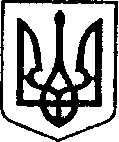 УКРАЇНАЧЕРНІГІВСЬКА ОБЛАСТЬН І Ж И Н С Ь К А    М І С Ь К А    Р А Д АВ И К О Н А В Ч И Й    К О М І Т Е ТР І Ш Е Н Н Явід18 березня 2021 р.		м. Ніжин		                №95Про затвердження зведеного кошторисногорозрахунку вартості об’єкта будівництва	Відповідно до ст.ст.38, 42, 59, 73 Закону України « Про місцеве самоврядування в Україні», Регламенту виконавчого комітету Ніжинської міської ради Чернігівської області VIII скликання, затвердженого рішенням Ніжинської міської ради 24.12.2020 р. №27-4/2020,  ст.ст.19, 30  Кодексу цивільного захисту України, постанови Кабінету Міністрів України від 27.09.2017р. № 733 «Про затвердження Положення  про організацію оповіщення про загрозу виникнення або виникнення надзвичайних ситуацій та зв’язку у сфері цивільного захисту» та на виконання розпорядження Кабінету Міністрів України від 11 липня 2018 року №488-р «Про затвердження плану заходів щодо реалізації Концепції розвитку та технічної модернізації системи централізованого оповіщення про загрозу виникнення або виникнення надзвичайних ситуацій» виконавчий комітет Ніжинської міської ради вирішив:1. Затвердити зведений кошторисний розрахунок вартості об’єкта будівництва згідно проекту «Нове будівництво Міської автоматизованої системи централізованого оповіщення м. Ніжина Чернігівської області. Пусковий комплекс -2019.»(другий етап будівництва - МКО-4TR)  загальною кошторисною вартістю 47,685 тис грн.	2. Начальнику відділу з питань надзвичайних ситуацій, цивільного захисту населення, оборонної та мобілізаційної роботи виконавчого комітету Ніжинської міської ради (Чуйко М.А.) забезпечити оприлюднення даного рішення на офіційному сайті Ніжинської  міської ради.3.  Контроль за виконаннямданогорішенняпокласти на першого заступника міськогоголовиз питань діяльності виконавчих органів ради Вовченка Ф.І.Міський   голова                                                                Олександр КОДОЛА             П О Я С Н Ю В А Л Ь Н А    З А П И С К АДо проекту рішення «Про затвердження зведеного кошторисногорозрахунку вартості об’єкта будівництва»1. Обґрунтування необхідності прийняття актаНа виконання  ст.19, ст.30 «Кодексу цивільного захисту України», постанови КМУ від 27.09.2017р. № 733 « Про затвердження Положення про організацію оповіщення про загрозу виникнення або виникнення надзвичайних ситуацій та зв’язку у сфері цивільного захисту», розпорядження КМУ від 11.07.2018р. № 488-р та з метою реалізації проекту «Нове будівництво міської автоматизованої системи централізованого оповіщення (МАСЦО) м. Ніжина Чернігівської області. Пусковий комплекс 2019»а саме дообладнання існуючої діючої, встановленої в 2020 році МАСЦО пристроєм для переключення каналу FM (ДВЧ)-станції на трансляцію тривожних мовних повідомлень наFM (ДВЧ)-приймачі (другий етап будівництва -МКО-4TR )  відділом з питань НС, ЦЗН, ОМР підготовлений даний проект рішення. 2. Загальна характеристика і основні положення проекту	Проект рішення передбачає Затвердити зведений кошторисний розрахунок вартості об’єкта будівництва згідно проекту «Нове будівництво Міської автоматизованої системи централізованого оповіщення м. Ніжина Чернігівської області. Пусковий комплекс -2019.» (другий етап будівництва - МКО-4TR)  загальною кошторисною вартістю 47,685 тис грн.на основі рішення   виконавчого комітету Ніжинської міської ради від 11 березня 2021 року №92 «Про фінансування витрат на влаштування міської автоматизованої системи централізованого оповіщення» де цей кошторис забезпечений фінансуванням.Проект рішенняскладається з 3пунктів та загальнихположень.3. Стан нормативно – правовоїбазиПідпункт 6 п.Б частини 1 ст.33 Закону України «Про місцевесамоврядування в Україні» визначаєповноваженнявиконавчогокомітетущодовжиття необхідних заходів для ліквідації наслідків надзвичайних ситуацій відповідно до закону, інформування про них населення.		4.Фінансово – економічнеобґрунтування	Реалізаціяданого проекту не потребує виділення додаткових коштів. Достатньо направити передбачені в бюджеті видатки по КПКВК 0218110 на проведення розрахунків за реалізацію робочого проекту «Нове будівництво міської автоматизованої системи централізованого оповіщення м. Ніжина Чернігівської області. Пусковий комплекс 2019».Прогноз соціально – економічних наслідків прийняття проектуПрийняття даного рішення дозволить провести розрахунки за реалізацію робочого проекту «Нове будівництво міської автоматизованої системи централізованого оповіщення м. Ніжина Чернігівської області. Пусковий комплекс 2019» .Начальник відділу з питань НС, ЦЗН, ОМРМикола ЧУЙКО